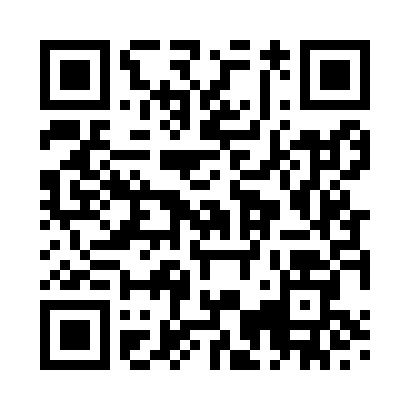 Prayer times for Easter Quarff, Shetlands Islands, UKMon 1 Jul 2024 - Wed 31 Jul 2024High Latitude Method: Angle Based RulePrayer Calculation Method: Islamic Society of North AmericaAsar Calculation Method: HanafiPrayer times provided by https://www.salahtimes.comDateDayFajrSunriseDhuhrAsrMaghribIsha1Mon2:283:471:097:0810:3111:502Tue2:283:481:097:0810:3011:493Wed2:293:491:097:0810:2911:494Thu2:303:501:097:0710:2811:495Fri2:313:521:107:0710:2711:486Sat2:313:531:107:0610:2611:487Sun2:323:551:107:0610:2511:478Mon2:333:561:107:0610:2311:479Tue2:343:581:107:0510:2211:4610Wed2:354:001:107:0410:2111:4511Thu2:364:011:117:0410:1911:4512Fri2:374:031:117:0310:1711:4413Sat2:384:051:117:0310:1611:4314Sun2:394:071:117:0210:1411:4215Mon2:404:091:117:0110:1211:4116Tue2:414:111:117:0010:1111:4117Wed2:424:131:116:5910:0911:4018Thu2:434:151:116:5910:0711:3919Fri2:444:171:116:5810:0511:3820Sat2:454:191:116:5710:0311:3721Sun2:464:211:116:5610:0111:3622Mon2:474:231:116:559:5911:3523Tue2:484:251:116:549:5611:3424Wed2:494:281:116:529:5411:3325Thu2:504:301:116:519:5211:3126Fri2:524:321:116:509:5011:3027Sat2:534:351:116:499:4711:2928Sun2:544:371:116:489:4511:2829Mon2:554:391:116:469:4211:2730Tue2:564:421:116:459:4011:2531Wed2:574:441:116:449:3811:24